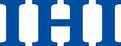 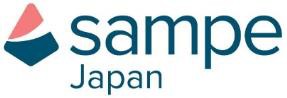 2019年度「IHI／SAMPE Japan 学生ブリッジコンテスト（IHI杯）」ご案内SAMPE Japan 学生ブリッジコンテスト実行委員会委員長　東京大学大学院　高橋淳今年度の学生ブリッジコンテストを以下のように開催しますので、皆様是非ご参加頂きたくよろしく お願い申し上げます。日時 2019年 11月 29日（金） 12:00～18:30場所 東京大学工学部3号館（本郷キャンパス）当日スケジュール12：00	受付開始	東京大学工学部3号館地階　システム創成学専攻演習室（013室）13：00	開会挨拶	SAMPE会長、後援企業 IHI 様13：05	会場案内・ルール説明13：15	ポスタープレゼンテーション　システム創成学専攻演習室（013室）14：15	試験場：システム創成学専攻第一実験室（012室）へ移動14：20	カテゴリーB 曲げ試験実施 	カテゴリーG 曲げ試験実施 　　　　　　　（試験後休憩）16：00	後援企業説明会（ＩＨＩ、ほか）17：15	交流会開始17：20	成績発表 表彰式18：30	交流会終了申込
（既に学生会員の方は、このファイルの3頁を提出してください。未だ、学生会員でない方は、「学生ブリッジコンテスト参加者用入会申込」に所定事項をご記入の上、併せてご提出してください。参加申込書提出先：東京大学大学院　高橋淳教授 宛（takahashi-jun@cfrtp.t.u-tokyo.ac.jp）申込期限：　2019年10月4日（金）SAMPE 米国本大会への派遣支援　　SAMPE Ｊａｐａｎでは、コンテストの成績優秀者を毎年米国で開催される本大会への派遣支援をしています。今回の派遣対象は、2020年9月21日〜24日にフロリダ州オーランドで開催予定のCAMXの中で行われるStudent’s Bridge Contestです。カテゴリーＢの優勝チームに対して2名分の旅費（交通費・宿泊費）を支給いたします。また、カテゴリーＧの優勝チームの成績が、過去の米国本大会の優勝成績に匹敵するものであった場合、カテゴリーＧの優勝チームに対しても、2名分の旅費（交通費・宿泊費）を支給いたします。ブリッジコンテストのルール　　SAMPE Japanホームページの「学生イベント」の関連ファイル「ブリッジコンテスト運用ルール」をご覧下さい。ブリッジコンテストの材料支給　　カテゴリーＢに参加するチームには、繊維基材および樹脂を支給していますので、代表者は、申込後事務局と連絡を取り、受領してください。ブリッジコンテストの参加資格　　コンテストの参加は、SAMPE Japan（先端材料技術協会）の学生会員に限られます。SAMPE Japanの学生会費は、学生の身分が終了するまで無料です。　学生会員になれば、先端材料に関する国内外の技術情報や企業情報、最新の先端材料技術情報が掲載されるSAMPE Journalにアクセスすることができ、技術情報交換会（例会）やセミナー、シンポジウム等の国内行事をはじめ、SAMPE North America、SAMPE Europe、SAMPE Chinaが主催する海外会議に会員価格で参加することができます。また、学生会員同士の親睦会や研究会に対する協会からの支援を得ることもできます。　　未だ会員になられていない学生の方は、コンテストの参加と同時に会員になることも可能ですので、添付の「コンテスト/セミナー参加希望学生の専用入会申込書」に記入して参加申込と同時にお送りください。ブリッジコンテスト参加のための旅費補助　　遠方（概ね200km以上）よりコンテストに参加する学生に対する経済的支援を行うため、SAMPE Japanでは、交通費の一部補助を行っています。詳細については、事務局にお問い合わせください。成形セミナーのご案内
※　この案内の申込先は(株)KADO（kado@kado-corporation.com）です。
　　 別途連絡します。　　コンテストに先立ち、10月11日（金）〜12日（土）に金沢工業大学　革新複合材料研究開発センター（ICC）で成形セミナーが行われます。CFRPの成形の実際、強度向上のための成形のコツなどが学べる絶好の機会ですので、参加されることをお勧めいたします。SAMPE Japan 学生ブリッジコンテスト実行委員会事務局
参加申込：東京大学大学院　高橋研究室
高橋 淳（takahashi-jun@cfrtp.t.u-tokyo.ac.jp）旅費補助等：先端材料技術協会ＩＳＯ所長染谷 佳昭（yoshi1_1@nifty.com）2019度 ＩＨＩ/SAMPE Japan 学生ブリッジコンテスト参加申込書注意①：留学生場合、国籍および来日してからの滞在期間を追記すること注意②：参加申込書を提出する際は，研究室代表者にCcを入れること参加カテゴリー：　カテゴリーＢ　・　カテゴリーＧ　（いずれかを選択）参加チーム名：　記入例参加カテゴリー：　カテゴリーＢ参加チーム名：　チーム先端大学名留学生情報所属研究室研究室代表者研究室代表者E-mail代表学生E-mail代表学生Tel参加者氏名①（代表）参加者氏名②参加者氏名③参加者氏名④参加者氏名⑤大学名先端材料技術大学留学生情報所属研究室工学研究科 先端研究室研究室代表者教授　先端　技術研究室代表者E-mailsentan@sampe.ac.jp代表学生E-mailzairyou@sampe.ac.jp代表学生Tel012-345-6789参加者氏名①（代表）材料　一男（Kazuo ZAIRYO）参加者氏名②マット アドヴァンス（Mat Advance）米国・6ヶ月参加者氏名③参加者氏名④参加者氏名⑤